Vadovaudamasi Lietuvos Respublikos civilinio kodekso 4.84 straipsniu, Lietuvos Respublikos vietos savivaldos įstatymo 18 straipsnio 1 dalimi, atsižvelgdama į Bendrojo naudojimo objektų administratoriaus atrankos ir skyrimo tvarkos aprašą, patvirtintą Lietuvos Respublikos Vyriausybės 2013 m. birželio 20 d. nutarimu Nr. 567 „Dėl Bendrojo naudojimo objektų administratoriaus atrankos ir skyrimo tvarkos aprašo patvirtinimo“: Pratęsiu šio įsakymo priede išvardytų daugiabučių namų bendrojo naudojimo objektų administratoriaus VšĮ „Akmenės būstas“ (Respublikos g. 3B, LT-85149 Naujoji Akmenė, kodas 153259061, PVM mokėtojo kodas LT 532590610) paskyrimą Akmenės rajono daugiabučių namų bendrojo naudojimo objektų administratoriumi penkerių metų laikotarpiui nuo 2019 m. liepos 1 d. iki 2024 m. birželio 30 d. Nustatau, kad: Skaičiuojamasis bendrojo naudojimo objektų administravimo tarifas – 0,04 Eur/m2 (be PVM). Likus šešiems mėnesiams iki administratoriaus paskyrimo termino pabaigos, jeigu bus gauta bent 1/5 daugiabučių namų butų ir kitų patalpų savininkų pageidavimų raštu spręsti bendrojo naudojimo objektų administratoriaus paskyrimo klausimą iš naujo, arba Savivaldybės administracija gaus namų gyventojų pagrįstų nusiskundimų dėl administratoriaus veiklos, bendrojo naudojimo objektų administratoriaus skyrimo procedūra bus pradedama iš naujo. Nesant šio įsakymo 2.2 papunktyje nurodytų sąlygų, bendrojo naudojimo objektų administratoriaus paskyrimas pratęsiamas penkerių metų laikotarpiui. Butų ir kitų patalpų savininkai visais atvejais balsų dauguma turi teisę priimti sprendimą pakeisti bendrojo naudojimo objektų administratorių ir nesuėjus penkerių metų terminui. Pavedu: Bendrojo naudojimo objektų administratoriui VšĮ „Akmenės būstas“: Administruojamiems daugiabučiams taikyti ne didesnį nei šio įsakymo priede nurodytas nustatytas maksimalus daugiabučių administravimo tarifas. Bendrojo naudojimo objektų administravimo faktą šio įsakymo priede nurodytiems daugiabučiams namams įregistruoti Nekilnojamojo turto registre. Pakabinti informaciją apie bendrojo naudojimo objektų administratoriaus paskyrimo pratęsimą daugiabučių gyvenamųjų namų laiptinėse esančiose skelbimų lentose ir patalpinti VšĮ „Akmenės būstas“ interneto svetainėje. Vietinio ūkio ir turto valdymo skyriaus vyriausiajai specialistei Daliai Noraitei-Borusienei patalpinti informaciją apie bendrojo naudojimo objektų administratoriaus paskyrimo pratęsimą Savivaldybės interneto svetainėje. Pripažįstu netekusiu galios Akmenės rajono savivaldybės administracijos direktoriaus 2011 m. lapkričio 28 d. įsakymą Nr. A-832 „Dėl Akmenės rajono savivaldybės butų ir kitų patalpų savininkų bendrosios nuosavybės administravimo nuostatų patvirtinimo“.  Šis įsakymas gali būti skundžiamas Lietuvos administracinių ginčų komisijai arba Regionų apygardos administracinio teismo Šiaulių rūmams Lietuvos Respublikos administracinių bylų teisenos įstatymo nustatyta tvarka. Administracijos direktorė 					Aromeda Laucienė Akmenės rajono savivaldybės administracijos direktoriaus 2019 m. birželio     d. įsakymo Nr. A- priedas VŠĮ „AKMENĖS BŪSTAS“ ADMINISTRUOJAMŲ DAUGIABUČIŲ SĄRAŠAS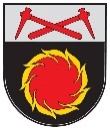 AKMENĖS RAJONO SAVIVALDYBĖS ADMINISTRACIJOS DIREKTORIUS ĮSAKYMAS DĖL BENDROJO NAUDOJIMO OBJEKTŲ ADMINISTRATORIAUS PASKYRIMO PRATĘSIMO2019 m. birželio  28   d. Nr. A- 364Naujoji Akmenė Eil. Nr.Daugiabučio namo adresasNaudingas plotas, m2Gyvenamųjų patalpų (butų)/kitų patalpų skaičiusPriskirto žemės sklypo plotas ir patalpų savininkų teisės į jį ar jo dalįMaksimalus administravimo tarifas, Eur/m2 naudingojo ploto be PVM1.Darbininkų g. 4, Naujoji Akmenė1099,0720Nepriskirta0,042.Eibučių g. 5, Naujoji Akmenė399,278Nepriskirta0,043.Eibučių g. 7, Naujoji Akmenė271,658Nepriskirta0,044.J. Dalinkevičiaus g. 1H, Naujoji Akmenė282,898Nepriskirta0,045.J. Janonio g. 5, Naujoji Akmenė427,228Nepriskirta0,046.J. Janonio g. 9, Naujoji Akmenė435,818Nepriskirta0,047.J. Janonio g. 10, Naujoji Akmenė307,558Nepriskirta0,048.J. Janonio g. 11, Naujoji Akmenė433,518Nepriskirta0,049.J. Janonio g. 11A, Naujoji Akmenė432,378Nepriskirta0,0410.L. Pelėdos g. 9, Naujoji Akmenė480,468Nepriskirta0,0311.L. Pelėdos g. 11, Naujoji Akmenė895,4622Nepriskirta0,0512.Nepriklausomybės al. 2, Naujoji Akmenė751,8616Nepriskirta0,0413.Nepriklausomybės al. 2B, Naujoji Akmenė398,738Nepriskirta0,0414.Nepriklausomybės al. 2C, Naujoji Akmenė409,608Nepriskirta0,0415.Nepriklausomybės al. 4, Naujoji Akmenė478,148Nepriskirta0,0416.Nepriklausomybės al. 5, Naujoji Akmenė786,5416Nepriskirta0,0417.Nepriklausomybės al. 6, Naujoji Akmenė467,658Nepriskirta0,0418.Nepriklausomybės al. 7, Naujoji Akmenė265,184Nepriskirta0,0419.Nepriklausomybės al. 8, Naujoji Akmenė436,497/1Nepriskirta0,0420.Nepriklausomybės al. 9, Naujoji Akmenė487,968Nepriskirta0,0321.Nepriklausomybės al. 10, Naujoji Akmenė766,3916Nepriskirta0,0422.Nepriklausomybės al. 11, Naujoji Akmenė271,604Nepriskirta0,0323.Nepriklausomybės al. 12, Naujoji Akmenė746,9316Nepriskirta0,0424.Nepriklausomybės al. 13, Naujoji Akmenė569,8112Nepriskirta0,0425.Nepriklausomybės al. 13A, Naujoji Akmenė390,068Nepriskirta0,0426.Nepriklausomybės al. 14, Naujoji Akmenė266,504Nepriskirta0,0327.Nepriklausomybės al. 15, Naujoji Akmenė472,588Nepriskirta0,0328.Nepriklausomybės al. 16, Naujoji Akmenė503,818Nepriskirta0,0329.Nepriklausomybės al. 17, Naujoji Akmenė575,9212Nepriskirta0,0430.Nepriklausomybės al. 17A, Naujoji Akmenė386,078Nepriskirta0,0431.Nepriklausomybės al. 18, Naujoji Akmenė272,944Nepriskirta0,0432.Nepriklausomybės al. 19, Naujoji Akmenė274,394Nepriskirta0,0333.Nepriklausomybės al. 21, Naujoji Akmenė270,164Nepriskirta0,0334.Nepriklausomybės al. 23, Naujoji Akmenė783,9115Nepriskirta0,0435.Nepriklausomybės al. 24, Naujoji Akmenė633,4612Nepriskirta0,0436.Nepriklausomybės al. 26, Naujoji Akmenė544,1110Nepriskirta0,0437.Nepriklausomybės al. 27, Naujoji Akmenė757,6016Nepriskirta0,0438.Nepriklausomybės al. 27A, Naujoji Akmenė470,588Nepriskirta0,0439.Nepriklausomybės al. 28, Naujoji Akmenė551,0010Nepriskirta0,0440.Nepriklausomybės al. 29, Naujoji Akmenė558,9210Nepriskirta0,0441.Nepriklausomybės al. 30, Naujoji Akmenė549,4810Nepriskirta0,0442.Nepriklausomybės al. 33, Naujoji Akmenė553,3710Nepriskirta0,0443.Nepriklausomybės al. 35, Naujoji Akmenė550,0010Nepriskirta0,0444.P. Jodelės g. 1, Naujoji Akmenė528,6212Nepriskirta0,0545.P. Jodelės g. 3, Naujoji Akmenė477,758Nepriskirta0,0346.P. Jodelės g. 15, Naujoji Akmenė386,128Nepriskirta0,0447.P. Jodelės g. 17, Naujoji Akmenė420,608Nepriskirta0,0448.Ramučių g. 2, Naujoji Akmenė2324,5045Nepriskirta0,0449.Ramučių g. 3, Naujoji Akmenė4147,5073/2Nepriskirta0,0350.Ramučių g. 4, Naujoji Akmenė2275,5944/1Nepriskirta0,0451.Ramučių g. 7, Naujoji Akmenė2342,2545Nepriskirta0,0452.Ramučių g. 9, Naujoji Akmenė2330,8045Nepriskirta0,0453.Ramučių g. 10, Naujoji Akmenė3954,9974/1Nepriskirta0,0454.Ramučių g. 11, Naujoji Akmenė4009,2075Nepriskirta0,0355.Ramučių g. 12, Naujoji Akmenė2342,1645Nepriskirta0,0456.Ramučių g. 13, Naujoji Akmenė2335,1045Nepriskirta0,0457.Ramučių g. 33, Naujoji Akmenė2332,1040Nepriskirta0,0458.Ramučių g. 34, Naujoji Akmenė3912,2174/1Nepriskirta0,0359.Ramučių g. 35, Naujoji Akmenė3895,2173/1Nepriskirta0,0360.Ramučių g. 36, Naujoji Akmenė1966,0550Nepriskirta0,0361.Ramučių g. 38, Naujoji Akmenė4007,3075Nepriskirta0,0362.Ramučių g. 39, Naujoji Akmenė2289,9545Nepriskirta0,0463.Ramučių g. 40, Naujoji Akmenė2341,6545Nepriskirta0,0464.Respublikos g. 1, Naujoji Akmenė2126,4841/3Nepriskirta0,0465.Respublikos g. 2, Naujoji Akmenė2322,8945Nepriskirta0,0466.Respublikos g. 3, Naujoji Akmenė2709,2854/1Nepriskirta0,0467.Respublikos g. 6, Naujoji Akmenė4346,2099/1Nepriskirta0,0468.Respublikos g. 8, Naujoji Akmenė1788,5043/1Nepriskirta0,0469.Respublikos g. 9, Naujoji Akmenė4409,20100Nepriskirta0,0470.Respublikos g. 11, Naujoji Akmenė4200,7695/5Nepriskirta0,0471.Respublikos g. 12, Naujoji Akmenė4539,6590Nepriskirta0,0472.Respublikos g. 13, Naujoji Akmenė4546,3090Nepriskirta0,0473.Respublikos g. 14, Naujoji Akmenė4493,1590Nepriskirta0,0474.Respublikos g. 15, Naujoji Akmenė4548,3090Nepriskirta0,0475.Respublikos g. 16, Naujoji Akmenė4484,2390Nepriskirta0,0476.Respublikos g. 17, Naujoji Akmenė2265,2244/1Nepriskirta0,0477.Respublikos g. 18, Naujoji Akmenė4545,3290Nepriskirta0,0478.Respublikos g. 19, Naujoji Akmenė4626,7090Nepriskirta0,0479.Respublikos g. 20, Naujoji Akmenė3028,3658/1Nepriskirta0,0480.Respublikos g. 21, Naujoji Akmenė4577,7590Nepriskirta0,0481.Respublikos g. 23, Naujoji Akmenė4461,2890Nepriskirta0,0482.Respublikos g. 24, Naujoji Akmenė2321,7045Nepriskirta0,0483.Respublikos g. 25, Naujoji Akmenė4485,0590Nepriskirta0,0484.Taikos g. 4A, Naujoji Akmenė383,848Nepriskirta0,0585.Taikos g. 22, Naujoji Akmenė613,047Nepriskirta0,0486.Vytauto g. 4, Naujoji Akmenė220,915/3Nepriskirta0,0587.Vytauto g. 6, Naujoji Akmenė223,555/3Nepriskirta0,0588.V. Kudirkos g. 1, Naujoji Akmenė2158,6550/5Nepriskirta0,0489.V. Kudirkos g. 2, Naujoji Akmenė1807,5248/9Nepriskirta0,0490.V. Kudirkos g. 3, Naujoji Akmenė2275,2453/3Nepriskirta0,0491.V. Kudirkos g. 4, Naujoji Akmenė574,1813/3Nepriskirta0,0492.V. Kudirkos g. 5, Naujoji Akmenė2296,4853/6Nepriskirta0,0493.V. Kudirkos g. 6, Naujoji Akmenė1857,0947/1Nepriskirta0,0494.V. Kudirkos g. 7, Naujoji Akmenė2415,7656Nepriskirta0,0495.V. Kudirkos g. 8, Naujoji Akmenė674,8315/1Nepriskirta0,0496.V. Kudirkos g. 12, Naujoji Akmenė666,9515/1Nepriskirta0,0497.V. Kudirkos g. 13, Naujoji Akmenė2407,4354/1Nepriskirta0,0498.V. Kudirkos g. 14, Naujoji Akmenė1850,2146/2Nepriskirta0,0499.V. Kudirkos g. 15, Naujoji Akmenė2607,6250Nepriskirta0,04100.V. Kudirkos g. 16, Naujoji Akmenė653,8015/1Nepriskirta0,04101.V. Kudirkos g. 17, Naujoji Akmenė2602,6050Nepriskirta0,04102.V. Kudirkos g. 20, Naujoji Akmenė4448,52100Nepriskirta0,03103.V. Kudirkos g. 22, Naujoji Akmenė4434,11100Nepriskirta0,03104.V. Kudirkos g. 24, Naujoji Akmenė4441,69100Nepriskirta0,04105.Žalgirio g. 1, Naujoji Akmenė218,085/1Nepriskirta0,05106.Žalgirio g. 3, Naujoji Akmenė356,258Nepriskirta0,05107.Žalgirio g. 5, Naujoji Akmenė266,856/1Nepriskirta0,04108.Žalgirio g. 7, Naujoji Akmenė314,147/1Nepriskirta0,04109.Žalgirio g. 9, Naujoji Akmenė175,804/1Nepriskirta0,04110.Žalgirio g. 13, Naujoji Akmenė537,7512Nepriskirta0,04111.Žalgirio g. 15, Naujoji Akmenė534,4612Nepriskirta0,04112.Žalgirio g. 17, Naujoji Akmenė531,4812Nepriskirta0,05113.Žalgirio g. 23, Naujoji Akmenė536,7212Nepriskirta0,05114.Žalgirio g. 25, Naujoji Akmenė535,4412Nepriskirta0,05115.Žalgirio g. 26, Naujoji Akmenė1153,2620Nepriskirta0,04116.Žalgirio g. 29, Naujoji Akmenė529,2612Nepriskirta0,04117.Žalgirio g. 31, Naujoji Akmenė534,9712Nepriskirta0,05118.Kalno g. 1, Akmenė607,3212Nepriskirta0,04119.Kęstučio g. 2, Akmenė701,6712/1Nepriskirta0,04120.Kęstučio g. 6, Akmenė703,0012Nepriskirta0,04121.K. Kasakausko g. 1, Akmenė237,605Nepriskirta0,04122.K. Kasakausko g. 6, Akmenė432,4910Nepriskirta0,04123.K. Kasakausko g. 13, Akmenė194,604Nepriskirta0,04124.K. Kasakausko g. 16, Akmenė164,845Nepriskirta0,04125.K. Kasakausko g. 18, Akmenė213,385Nepriskirta0,04126.K. Kasakausko g. 20, Akmenė356,618Nepriskirta0,04127.K. Kasakausko g. 22, Akmenė273,434Nepriskirta0,04128.Klykolių g. 3, Akmenė355,048Nepriskirta0,03129.Klykolių g. 40, Akmenė590,1412Nepriskirta0,04130.Laižuvos g. 3, Akmenė1875,6045Nepriskirta0,04131.Laižuvos g. 5 , Akmenė939,4514/2Nepriskirta0,04132.Laižuvos g. 8A, Akmenė2222,7640/1Nepriskirta0,04133.Laižuvos g. 10, Akmenė2250,7540Nepriskirta0,04134.Puškino g. 38, Akmenė509,549Nepriskirta0,04135.Puškino g. 40, Akmenė392,058Nepriskirta0,04136.Puškino g. 42, Akmenė509,0610Nepriskirta0,04137.S. Daukanto g. 2, Akmenė435,108Nepriskirta0,04138.S. Daukanto g. 2A, Akmenė534,5211Nepriskirta0,04139.S. Daukanto g. 3A, Akmenė395,878Nepriskirta0,04140.S. Daukanto g. 5, Akmenė394,928Nepriskirta0,05141.S. Daukanto g. 8, Akmenė663,8417Nepriskirta0,05142.Sodo g. 7, Akmenė971,5024Nepriskirta0,04143.Stadiono g. 3, Akmenė991,0028Nepriskirta0,05144.Stadiono g. 5, Akmenė2273,8340Nepriskirta0,04145.Stadiono g. 7, Akmenė1312,3925Nepriskirta0,04146.Stadiono g. 9, Akmenė1325,7925Nepriskirta0,04147.Stadiono g. 11, Akmenė2250,5740Nepriskirta0,04148.Stadiono g. 13, Akmenė2233,8040Nepriskirta0,04149.Stadiono g. 15, Akmenė1336,8623/1Nepriskirta0,04150.Stadiono g. 16, Akmenė403,938Nepriskirta0,04151.Stadiono g. 17, Akmenė2259,9340Nepriskirta0,04152.Stadiono g. 18, Akmenė2610,4950Nepriskirta0,04153.Stadiono g. 19, Akmenė2186,8940Nepriskirta0,04154.Stoties g. 1A, Akmenė189,174Nepriskirta0,04155.Stoties g. 4, Akmenė199,905Nepriskirta0,04156.Stoties g. 26, Akmenė435,9210Nepriskirta0,04157.Stoties g. 32, Akmenė379,708Nepriskirta0,04158.Žemaitės g. 4, Akmenė403,908Nepriskirta0,04159.Žemaitės g. 6, Akmenė400,978Nepriskirta0,04160.Bausko g. 1, Venta358,948Nepriskirta0,04161.Bausko g. 3, Venta362,738Nepriskirta0,05162.Bausko g. 5, Venta531,7512Nepriskirta0,05163.Bausko g. 7, Venta2423,3569/3Nepriskirta0,04164.Bausko g. 8, Venta547,8612Nepriskirta0,04165.Topolių g. 5, Venta161,195Nepriskirta0,04166.Ventos g. 3, Venta163,784Nepriskirta0,04167.Ventos g. 6, Venta166,885Nepriskirta0,04168.Ventos g. 7, Venta169,175Nepriskirta0,04169.Ventos g. 8, Venta312,116Nepriskirta0,05170.Ventos g. 12, Venta319,276Nepriskirta0,05171.Ventos g. 14, Venta1068,9824Nepriskirta0,05172.Ventos g. 16, Venta1075,5524Nepriskirta0,05173.Ventos g. 18, Venta1064,8224Nepriskirta0,05174.Ventos g. 20, Venta2496,7555Nepriskirta0,05175.Ventos g. 22, Venta945,0420Nepriskirta0,04176.Ventos g. 24, Venta950,0020Nepriskirta0,05177.Ventos g. 25, Venta701,2412Nepriskirta0,05178.Ventos g. 27, Venta699,9212Nepriskirta0,05179.Ventos g. 30, Venta2336,6944/1Nepriskirta0,04180.Ventos g. 34, Venta741,4012Nepriskirta0,03181.Ventos g. 36, Venta709,0012Nepriskirta0,03182.Ventos g. 38, Venta962,4919/1Nepriskirta0,04183.Ventos g. 40, Venta1043,5621Nepriskirta0,04184.Ventos g. 42, Venta2278,0340Nepriskirta0,04185.Ventos g. 44, Venta2242,3140Nepriskirta0,04186.Žemaičių g. 31, Venta2691,0152/2Nepriskirta0,04187.Žemaičių g. 39, Venta4473,3587/2Nepriskirta0,03188.Žemaičių g. 41, Venta4561,4590Nepriskirta0,03189.Žemaičių g. 43, Venta4481,6389/1Nepriskirta0,04190.Žemaičių g. 45, Venta4007,1075Nepriskirta0,03191.Žemaičių g. 47, Venta3912,2973/1Nepriskirta0,04192.A. Mockaus skg. 4, Papilė529,859Nepriskirta0,04193.A. Mockaus skg. 6, Papilė400,718Nepriskirta0,04194.Ventos g. 13, Papilė1323,6818Nepriskirta0,04195.Ventos g. 14, Papilė1375,1018Nepriskirta0,03196.Ventos g. 19, Papilė530,619Nepriskirta0,04197.Sodų g. 2, Daubiškių k., Papilės sen. 398,628Nepriskirta0,04198.Papilės g. 8, Kruopiai1410,7124/2Nepriskirta0,03199.Papilės g. 10, Kruopiai527,478Nepriskirta0,04200.Papilės g. 22, Kruopiai332,684Nepriskirta0,04201.Vytauto Didžiojo g. 14, Kruopiai400,048Nepriskirta0,04202.Vytauto Didžiojo g. 30, Kruopiai322,874Nepriskirta0,04